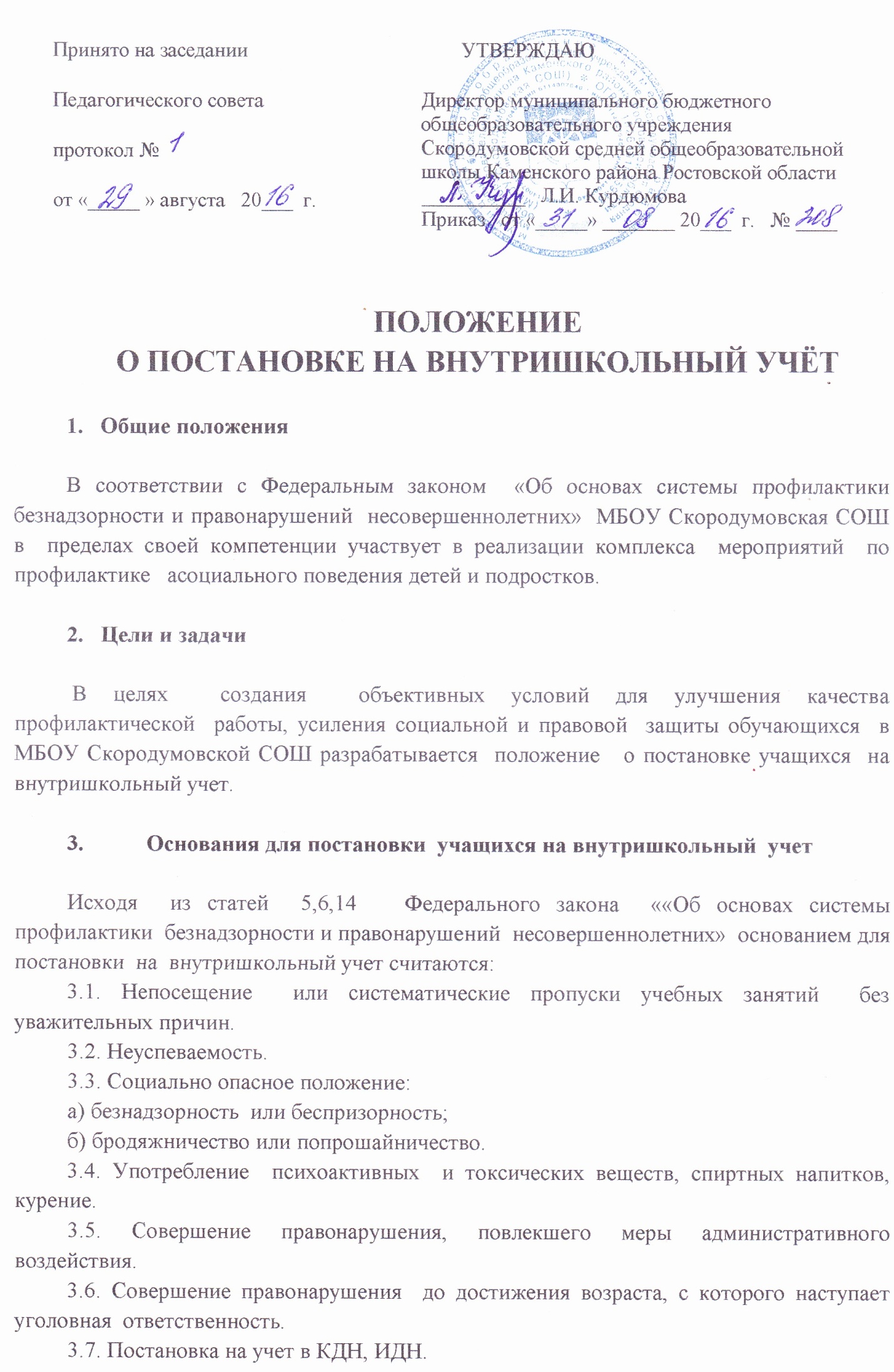 Основания для снятия с внутришкольного учета4.1. Позитивные изменения  указанных в настоящем положении обстоятельств  жизни обучающегося (раздел 3, пункт 3.1; 3.2; 3.3; 3.4; 3.5; 3.6; 3.7)Ответственность и контроль за указанным видом  деятельности5.1. Постановку  учащегося на внутришкольный  учет и снятие  с  учета, оформление  соответствующей документации  осуществляет лицо, персонально ответственное за организацию профилактической работы в образовательном учреждении, назначенное приказом директора и классный руководитель.5.2. Контроль за качеством использования проводимой в соответствии с настоящим  положением работы возлагается  на директора образовательного учреждения.5.3. Настоящее положение  вступает  в силу  с момента утверждения на Педагогическом совете школы.